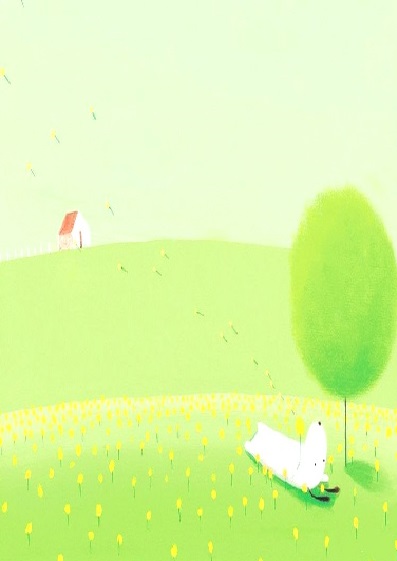 導師: 賴嘉萍                 系別班級:生技一甲得獎感言: 此次得到績優導師，令我頗感意外，單就我們系上就有好幾位導師對學生的付出與關懷令我自歎不如，遑論全校諸多導師了! 面對今天多變的教室環境，導師班級經營的方法，也要跟上時代的腳步，在此與大家共同交流與分享我用以班級經營的小方針：1. 慎選班級幹部：一個稱職負責的班級幹部是導師的好幫手，使導師能有更多的時間去關懷每一位學生，適時的與班級幹部保持聯繫，能協助導師在沒有導生課程時，隨時掌握班級狀態。2. 善用班級line群組藉由班級line群組了解關心學生動態，並適時予以回應，讓學生感覺導師雖未授課但仍時時關注他們，以拉近與學生間之距離。另有關學生事務的相關規定，除於班會時宣布外，亦會運用班級line群組再次提醒學生多加注意，並即時傳達相關資訊-如看到校內外不錯的比賽或活動，亦在班群 line 轉知相關訊息並鼓勵學生參加。3. 午餐的約會：除了少數表現特別的學生外，大多數的同學要和導師獨處互動的時間並不多，因此導師可以藉由午餐的時間來增加師生之間的情感，最好能在導師與導生下午都沒課的狀況下共進午餐，在輕鬆的聊天氣氛中了解導生在學業、交友、交通、住宿、打工與社團等各方面的狀況與問題，以拉近師生距離，並把輔導制度融入以達到加倍效果。4. 多鼓勵少貶抑、多讚美少責備：把學生當成朋友而非晚輩，了解他們的需要，以輕鬆的口氣與態度適時提醒，如果只是一昧的採用責備或處罰的方式來約束學生，班上的氣氛會處於不融洽的狀態，反而無法使班上的學生團結。5. 發掘學生優點、激發他們的潛能：適時關照到每個學生，把握與每位學生互動的機會，發掘學生個別的差異性給予適性的輔導，並鼓勵學生往自己的興趣發展，激發他們的潛能，使學生對自己更加有自信。現代師生關係挑戰越來越多，導師需要更多的用心與付出，方能贏得學生的信賴，才能真正做到亦師亦友。